Постановлением Совета Министров и Национального банка от 07.04.2021 № 203/4 «Об изменении постановления Совета Министров Республики Беларусь и Национального банка Республики Беларусь от 6 июля 2011 г. № 924/16» внесены изменения в порядок приема средств платежа.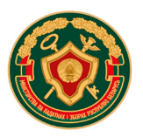 Меры ответственности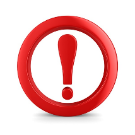 1.Нарушение порядка использования кассового оборудованияпри продаже товаров (работ, услуг), а равно отсутствие такого оборудования при продаже товаров (работ, услуг)–влекут наложение штрафа в размере до 50 базовых величин (БВ), на индивидуального предпринимателя – до 100 БВ, а на юридическое лицо – до 200 БВ
(ч.1 ст.13.15 КоАП Республики Беларусь).2. Прием средств платежа при продаже товаров (работ, услуг) без применения кассового оборудования или без оформления установленного законодательством документа в случаях, когда применение кассового оборудования не требуется– влечет наложение штрафа в размере до 30 БВ, на индивидуального предпринимателя – до 50 БВ, а на юридическое лицо – до 100 БВ (ст.13.14 КоАПРеспублики Беларусь).Пресс-центр инспекции МНСРеспублики Беларусьпо Могилевской областиК СВЕДЕНИЮ СУБЪЕКТОВ ХОЗЯЙСТВОВАНИЯ, ОСУЩЕСТВЛЯЮЩИХ ПРОДАЖУ ТОВАРОВ НА РЫНКАХДо 10 октября 2021 г.С 10 октября 2021 г.С 10 октября 2021 г.1. Обязательно наличие и использование кассового оборудования (кассового суммирующего аппарата, программной кассы) на рынках при продаже товаров: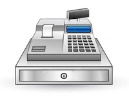 1. Обязательно наличие и использование кассового оборудования (кассового суммирующего аппарата, программной кассы) на рынках при продаже товаров:1. Обязательно наличие и использование кассового оборудования (кассового суммирующего аппарата, программной кассы) на рынках при продаже товаров:в торговых (обслуживающих) объектах;в торговых (обслуживающих) объектах;в торговых (обслуживающих) объектах;на торговых местах на рынках при продаже запасных частей к автомобилям;на торговых местах на рынках при продаже запасных частей к автомобилям;на торговых местах на рынках при продаже запасных частей к автомобилям;с передвижных средств развозной торговли.с передвижных средств развозной торговли.с передвижных средств развозной торговли;розничной торговли непродовольственными товарами на торговых местах на рынках;разносной торговли плодоовощной продукцией (овощи, яблоки, картофель, капуста, свекла, морковь, лук, чеснок, огурцы, помидоры, салатные овощи и др.).2. Не обязательно применение кассового оборудования на рынках для приема наличных денежных средств при продаже товаров в случаях:2. Не обязательно применение кассового оборудования на рынках для приема наличных денежных средств при продаже товаров в случаях:2. Не обязательно применение кассового оборудования на рынках для приема наличных денежных средств при продаже товаров в случаях:осуществления розничной торговли на торговых местах на рынках (за исключением продажи запасных частей к автомобилям);осуществления розничной торговли на торговых местах на рынках (за исключением продажи запасных частей к автомобилям);осуществления розничной торговли продовольственными товарами, в том числе сельскохозяйственной продукцией на торговых местах на рынках;осуществления разносной торговли товарами;осуществления разносной торговли товарами;осуществления разносной торговли (за исключением продажи плодоовощной продукции);ремонта кассового оборудования или при временном отсутствии электроэнергии.ремонта кассового оборудования или при временном отсутствии электроэнергии.ремонта кассового оборудования или при временном отсутствии электроэнергии.Для приема наличных денежных средств субъекты хозяйствования оформляют квитанцию*и (или) приходный кассовый ордер. Документы оформляются в порядке, установленном пунктами 37, 38 Положения, утвержденного постановлением Совета Министров и Национального банка от 06.07.2011 № 924/16 (с учетом изменений и дополнений).*Форма квитанции установлена постановлением Министерства антимонопольного регулирования и торговли от 07.04.2021 № 25 «О форме квитанции». 
Квитанция выписывается в 2-х экземплярах, первый экземпляр находится у продавца, второй – вручается покупателю.Для приема наличных денежных средств субъекты хозяйствования оформляют квитанцию*и (или) приходный кассовый ордер. Документы оформляются в порядке, установленном пунктами 37, 38 Положения, утвержденного постановлением Совета Министров и Национального банка от 06.07.2011 № 924/16 (с учетом изменений и дополнений).*Форма квитанции установлена постановлением Министерства антимонопольного регулирования и торговли от 07.04.2021 № 25 «О форме квитанции». 
Квитанция выписывается в 2-х экземплярах, первый экземпляр находится у продавца, второй – вручается покупателю.Для приема наличных денежных средств субъекты хозяйствования оформляют квитанцию*и (или) приходный кассовый ордер. Документы оформляются в порядке, установленном пунктами 37, 38 Положения, утвержденного постановлением Совета Министров и Национального банка от 06.07.2011 № 924/16 (с учетом изменений и дополнений).*Форма квитанции установлена постановлением Министерства антимонопольного регулирования и торговли от 07.04.2021 № 25 «О форме квитанции». 
Квитанция выписывается в 2-х экземплярах, первый экземпляр находится у продавца, второй – вручается покупателю.